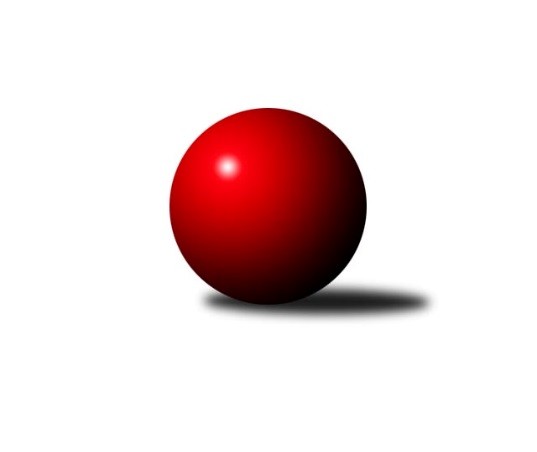 Č.5Ročník 2023/2024	13.10.2023Nejlepšího výkonu v tomto kole: 2592 dosáhlo družstvo: Vrchlabí BVýchodočeský přebor skupina A 2023/2024Výsledky 5. kolaSouhrnný přehled výsledků:Smiřice B	- Rokytnice B	12:4	2583:2463		12.10.Dvůr Kr. B	- Josefov A	8:8	2543:2502		13.10.Milovice B	- SKK Náchod C	12:4	2533:2481		13.10.Poříčí A	- Vrchlabí B	2:14	2470:2592		13.10.Nová Paka B	-  Loko. Trutnov B	4:12	2482:2586		13.10.Trutnov C	- Jičín B	8:8	2572:2576		13.10.Tabulka družstev:	1.	Jičín B	5	3	2	0	50 : 30 	 	 2606	8	2.	Vrchlabí B	5	2	2	1	50 : 30 	 	 2547	6	3.	Nová Paka B	5	3	0	2	46 : 34 	 	 2515	6	4.	Trutnov C	5	2	2	1	42 : 38 	 	 2505	6	5.	Smiřice B	4	2	1	1	36 : 28 	 	 2555	5	6.	Josefov A	5	2	1	2	44 : 36 	 	 2460	5	7.	Loko. Trutnov B	4	2	0	2	34 : 30 	 	 2513	4	8.	Rokytnice B	4	2	0	2	30 : 34 	 	 2458	4	9.	Dvůr Kr. B	4	1	2	1	28 : 36 	 	 2544	4	10.	Milovice B	5	2	0	3	36 : 44 	 	 2410	4	11.	SKK Náchod C	5	0	2	3	26 : 54 	 	 2496	2	12.	Poříčí A	5	1	0	4	26 : 54 	 	 2374	2Podrobné výsledky kola:	 Smiřice B	2583	12:4	2463	Rokytnice B	Karel Josef *1	 	 175 	 203 		378 	 0:2 	 403 	 	207 	 196		Tomáš Cvrček	Stanislav Nosek	 	 196 	 241 		437 	 2:0 	 420 	 	202 	 218		Jakub Kašpar	Václav Šmída	 	 252 	 224 		476 	 2:0 	 347 	 	179 	 168		Eva Novotná	Anna Šmídová	 	 200 	 188 		388 	 0:2 	 424 	 	208 	 216		Jan Řebíček	Martin Matějček	 	 230 	 236 		466 	 2:0 	 433 	 	224 	 209		Filip Vízek	Luděk Sukup	 	 209 	 229 		438 	 2:0 	 436 	 	209 	 227		Martin Pacákrozhodčí: Václav Šmídastřídání: *1 od 28. hodu Václav NovotnýNejlepší výkon utkání: 476 - Václav Šmída	 Dvůr Kr. B	2543	8:8	2502	Josefov A	Ivan Vondráček	 	 235 	 248 		483 	 2:0 	 364 	 	196 	 168		Dominik Tichý	Martina Kramosilová *1	 	 163 	 195 		358 	 0:2 	 402 	 	202 	 200		Roman Kašpar	Luděk Horák	 	 238 	 235 		473 	 2:0 	 449 	 	235 	 214		Lukáš Ludvík	Kateřina Šmídová	 	 200 	 197 		397 	 0:2 	 407 	 	213 	 194		Petr Hrycík	Martin Šnytr	 	 184 	 226 		410 	 0:2 	 415 	 	220 	 195		Jiří Rücker	Monika Horová	 	 216 	 206 		422 	 0:2 	 465 	 	230 	 235		Jakub Hrycíkrozhodčí: Kateřina Šmídovástřídání: *1 od 51. hodu Martin KozlovskýNejlepší výkon utkání: 483 - Ivan Vondráček	 Milovice B	2533	12:4	2481	SKK Náchod C	Martin Včeliš	 	 200 	 223 		423 	 2:0 	 408 	 	209 	 199		Milena Mankovecká	Ondra Kolář	 	 188 	 201 		389 	 0:2 	 420 	 	221 	 199		Jiří Tesař	Jan Masopust	 	 226 	 220 		446 	 2:0 	 418 	 	217 	 201		Miroslav Tomeš	Tomáš Nosek	 	 214 	 217 		431 	 2:0 	 414 	 	197 	 217		Jiří Doucha st.	Miroslav Šanda	 	 233 	 199 		432 	 2:0 	 389 	 	189 	 200		Miloš Voleský	Jarmil Nosek	 	 205 	 207 		412 	 0:2 	 432 	 	216 	 216		Dana Adamůrozhodčí: Liboslav JanákNejlepší výkon utkání: 446 - Jan Masopust	 Poříčí A	2470	2:14	2592	Vrchlabí B	Jan Roza	 	 238 	 212 		450 	 0:2 	 465 	 	216 	 249		Jitka Svatá	Dušan Petráček	 	 180 	 203 		383 	 0:2 	 398 	 	195 	 203		Jiří Martin	Jan Gábriš	 	 204 	 201 		405 	 2:0 	 402 	 	204 	 198		Václav Vejdělek	Daniel Havrda	 	 180 	 213 		393 	 0:2 	 443 	 	246 	 197		Miroslav Král	Jakub Petráček	 	 219 	 212 		431 	 0:2 	 459 	 	241 	 218		Tomáš Limberský	Lubomír Šimonka	 	 211 	 197 		408 	 0:2 	 425 	 	203 	 222		Vladimír Cermanrozhodčí: Jan RozaNejlepší výkon utkání: 465 - Jitka Svatá	 Nová Paka B	2482	4:12	2586	 Loko. Trutnov B	Jiří Kout	 	 234 	 224 		458 	 2:0 	 403 	 	198 	 205		Jan Kyncl	Lenka Havlínová	 	 210 	 200 		410 	 0:2 	 415 	 	224 	 191		Jaroslav Jeníček	Petr Lukeš	 	 216 	 195 		411 	 0:2 	 451 	 	238 	 213		Petr Holý	Bohuslav Bajer	 	 188 	 193 		381 	 0:2 	 400 	 	202 	 198		Zdeněk Babka	Jaroslav Fajfer	 	 201 	 202 		403 	 0:2 	 502 	 	270 	 232		Roman Straka	Jan Bajer	 	 220 	 199 		419 	 2:0 	 415 	 	212 	 203		Karel Kratochvílrozhodčí: Martin PeštaNejlepší výkon utkání: 502 - Roman Straka	 Trutnov C	2572	8:8	2576	Jičín B	Petr Kotek	 	 208 	 219 		427 	 2:0 	 421 	 	218 	 203		Luboš Kolařík	Václav Kukla	 	 229 	 187 		416 	 0:2 	 444 	 	220 	 224		Aleš Kloutvor	Karel Slavík	 	 208 	 231 		439 	 2:0 	 435 	 	223 	 212		Ladislav Křivka	Jan Krejcar	 	 220 	 216 		436 	 2:0 	 432 	 	217 	 215		Marie Kolářová	Michal Turek	 	 204 	 206 		410 	 0:2 	 427 	 	211 	 216		Tomáš Pavlata	František Jankto	 	 243 	 201 		444 	 2:0 	 417 	 	201 	 216		Vladimír Řehákrozhodčí: Milan KačerNejlepšího výkonu v tomto utkání: 444 kuželek dosáhli: Aleš Kloutvor, František JanktoPořadí jednotlivců:	jméno hráče	družstvo	celkem	plné	dorážka	chyby	poměr kuž.	Maximum	1.	Ivan Vondráček 	Dvůr Kr. B	478.17	304.8	173.3	2.0	3/3	(483)	2.	Roman Straka 	 Loko. Trutnov B	477.00	303.5	173.5	2.0	2/3	(502)	3.	Václav Šmída 	Smiřice B	464.33	307.8	156.5	3.3	3/3	(499)	4.	Tomáš Limberský 	Vrchlabí B	457.33	312.0	145.3	3.3	3/4	(461)	5.	Petr Holý 	 Loko. Trutnov B	448.17	304.2	144.0	4.2	3/3	(463)	6.	Karel Slavík 	Trutnov C	448.00	309.4	138.6	4.0	2/2	(472)	7.	Tomáš Pavlata 	Jičín B	446.67	293.5	153.2	3.5	3/3	(490)	8.	Jitka Svatá 	Vrchlabí B	446.50	306.3	140.3	6.8	4/4	(465)	9.	Vladimír Cerman 	Vrchlabí B	441.00	296.5	144.5	6.6	4/4	(470)	10.	Martin Pacák 	Rokytnice B	440.50	293.8	146.8	5.8	2/2	(456)	11.	Jiří Kout 	Nová Paka B	439.63	297.5	142.1	5.6	4/4	(483)	12.	Aleš Kloutvor 	Jičín B	439.56	297.9	141.7	5.0	3/3	(486)	13.	Pavel Kaan 	Jičín B	439.50	314.0	125.5	6.0	2/3	(478)	14.	Vladimír Řehák 	Jičín B	439.11	298.6	140.6	3.4	3/3	(464)	15.	František Jankto 	Trutnov C	437.63	300.4	137.3	7.0	2/2	(446)	16.	Jiří Rücker 	Josefov A	433.38	300.4	133.0	5.5	4/4	(476)	17.	Martin Matějček 	Smiřice B	432.67	309.2	123.5	9.3	3/3	(466)	18.	Jan Bajer 	Nová Paka B	432.50	294.5	138.0	6.3	4/4	(467)	19.	Miroslav Král 	Vrchlabí B	432.33	301.5	130.8	5.8	3/4	(443)	20.	Petr Kotek 	Trutnov C	431.63	293.9	137.8	8.6	2/2	(460)	21.	Jan Roza 	Poříčí A	431.22	292.4	138.8	6.4	3/3	(464)	22.	Karel Josef 	Smiřice B	431.00	308.7	122.3	8.0	3/3	(442)	23.	Luboš Kolařík 	Jičín B	430.33	296.0	134.3	3.2	3/3	(462)	24.	Filip Vízek 	Rokytnice B	429.00	297.0	132.0	3.0	2/2	(433)	25.	Jiří Tesař 	SKK Náchod C	428.83	299.5	129.3	7.0	3/4	(492)	26.	Luděk Sukup 	Smiřice B	428.00	283.5	144.5	6.3	2/3	(438)	27.	Stanislav Nosek 	Smiřice B	427.00	296.0	131.0	6.0	2/3	(437)	28.	Marie Kolářová 	Jičín B	425.67	294.4	131.2	7.4	3/3	(450)	29.	Martin Šnytr 	Dvůr Kr. B	424.50	288.0	136.5	8.3	3/3	(453)	30.	Lukáš Ludvík 	Josefov A	424.33	294.5	129.8	8.5	3/4	(449)	31.	Petr Lukeš 	Nová Paka B	423.13	298.0	125.1	7.6	4/4	(476)	32.	Monika Horová 	Dvůr Kr. B	422.67	298.2	124.5	9.5	3/3	(442)	33.	Jakub Hrycík 	Josefov A	422.38	287.3	135.1	7.5	4/4	(465)	34.	Milena Mankovecká 	SKK Náchod C	422.25	295.4	126.9	8.0	4/4	(465)	35.	Jakub Kašpar 	Rokytnice B	421.50	295.0	126.5	7.8	2/2	(449)	36.	Pavel Gracias 	Vrchlabí B	421.33	291.3	130.0	9.7	3/4	(453)	37.	Petr Hrycík 	Josefov A	420.75	285.6	135.1	7.5	4/4	(445)	38.	Kateřina Šmídová 	Dvůr Kr. B	418.83	284.2	134.7	8.3	3/3	(457)	39.	Dana Adamů 	SKK Náchod C	418.75	290.0	128.8	7.5	4/4	(440)	40.	Martin Kozlovský 	Dvůr Kr. B	417.67	290.3	127.3	8.3	3/3	(428)	41.	Jaroslav Fajfer 	Nová Paka B	417.38	287.9	129.5	6.5	4/4	(429)	42.	Miroslav Tomeš 	SKK Náchod C	417.13	296.3	120.9	8.4	4/4	(448)	43.	Jan Kyncl 	 Loko. Trutnov B	417.00	286.3	130.7	5.3	3/3	(444)	44.	Miloš Voleský 	SKK Náchod C	413.88	297.4	116.5	13.1	4/4	(452)	45.	Martin Včeliš 	Milovice B	412.83	288.8	124.0	9.3	3/4	(424)	46.	Jan Gábriš 	Poříčí A	412.67	285.7	127.0	6.7	2/3	(423)	47.	Lenka Havlínová 	Nová Paka B	412.00	282.8	129.3	6.9	4/4	(450)	48.	Anna Šmídová 	Smiřice B	411.33	288.3	123.0	10.0	3/3	(436)	49.	Karel Kratochvíl 	 Loko. Trutnov B	411.00	289.5	121.5	7.3	3/3	(442)	50.	Ondra Kolář 	Milovice B	411.00	291.5	119.5	8.3	3/4	(453)	51.	Jakub Petráček 	Poříčí A	410.33	290.4	119.9	6.2	3/3	(448)	52.	Tomáš Cvrček 	Rokytnice B	409.00	291.7	117.3	8.5	2/2	(428)	53.	Miroslav Mejznar 	Vrchlabí B	407.67	300.0	107.7	8.7	3/4	(418)	54.	Martin Pešta 	Nová Paka B	407.33	278.7	128.7	11.3	3/4	(455)	55.	Zdeněk Babka 	 Loko. Trutnov B	404.33	298.3	106.0	13.0	3/3	(418)	56.	Roman Vrabec 	Smiřice B	403.67	284.0	119.7	11.3	3/3	(432)	57.	Jaroslav Jeníček 	 Loko. Trutnov B	403.00	284.0	119.0	12.0	3/3	(415)	58.	Daniel Havrda 	Poříčí A	402.11	278.0	124.1	9.8	3/3	(427)	59.	Jan Masopust 	Milovice B	401.88	285.6	116.3	8.3	4/4	(446)	60.	Jan Krejcar 	Trutnov C	401.75	291.1	110.6	11.0	2/2	(436)	61.	Lubomír Šimonka 	Poříčí A	400.33	283.0	117.3	8.7	3/3	(432)	62.	Václav Kukla 	Trutnov C	400.25	288.4	111.9	9.8	2/2	(445)	63.	Miroslav Šanda 	Milovice B	398.13	277.6	120.5	7.9	4/4	(432)	64.	Michal Turek 	Trutnov C	394.00	279.0	115.0	9.0	2/2	(410)	65.	Miroslav Šanda 	Milovice B	388.00	284.3	103.7	14.0	3/4	(428)	66.	Václav Vejdělek 	Vrchlabí B	386.50	274.4	112.1	9.6	4/4	(402)	67.	Dominik Tichý 	Josefov A	368.67	266.3	102.3	16.0	3/4	(397)	68.	Dušan Petráček 	Poříčí A	365.50	268.0	97.5	14.3	2/3	(383)	69.	Eva Novotná 	Rokytnice B	363.00	269.0	94.0	14.0	2/2	(379)	70.	Martina Kramosilová 	Dvůr Kr. B	358.00	249.0	109.0	13.0	2/3	(379)	71.	Adriana Švejdová 	Poříčí A	313.50	235.5	78.0	22.5	2/3	(351)		Luděk Horák 	Dvůr Kr. B	473.00	304.0	169.0	1.0	1/3	(473)		Štěpán Soukup 	Jičín B	455.50	315.5	140.0	7.5	1/3	(492)		Miroslav Hejnyš 	SKK Náchod C	442.00	304.0	138.0	9.5	2/4	(474)		Ladislav Křivka 	Jičín B	435.00	311.0	124.0	4.0	1/3	(435)		Jan Řebíček 	Rokytnice B	424.00	297.0	127.0	11.0	1/2	(424)		Jarmil Nosek 	Milovice B	419.50	294.5	125.0	8.0	1/4	(427)		Vladimír Škoda 	Rokytnice B	419.00	287.0	132.0	7.0	1/2	(419)		Marek Ondráček 	Milovice B	416.00	287.0	129.0	14.0	1/4	(416)		Miroslav Šulc 	Dvůr Kr. B	414.00	291.0	123.0	8.0	1/3	(414)		Jiří Doucha  st.	SKK Náchod C	414.00	298.0	116.0	8.0	1/4	(414)		Tomáš Fuchs 	Milovice B	410.00	296.0	114.0	8.0	1/4	(410)		Matěj Ditz 	Rokytnice B	402.00	285.3	116.7	12.3	1/2	(427)		Roman Kašpar 	Josefov A	400.50	275.0	125.5	9.0	2/4	(402)		Matěj Šanda 	Josefov A	400.25	278.0	122.3	8.8	2/4	(422)		Josef Prokopec 	 Loko. Trutnov B	399.00	293.0	106.0	11.0	1/3	(399)		Tomáš Nosek 	Milovice B	398.50	274.5	124.0	9.5	2/4	(431)		Milan Hurdálek 	SKK Náchod C	395.50	276.5	119.0	8.5	2/4	(411)		Lukáš Kostka 	Milovice B	395.00	292.5	102.5	4.0	2/4	(399)		Aleš Kotek 	 Loko. Trutnov B	393.00	280.0	113.0	11.0	1/3	(393)		Lukáš Rožnovský 	Josefov A	392.00	289.0	103.0	10.0	1/4	(392)		Jiří Martin 	Vrchlabí B	390.00	281.5	108.5	12.5	2/4	(398)		Jiří Škoda 	Trutnov C	387.00	268.0	119.0	11.0	1/2	(408)		Jan Lutz 	Rokytnice B	385.00	282.0	103.0	11.0	1/2	(385)		Jan Stejskal 	Vrchlabí B	383.00	280.0	103.0	15.0	1/4	(383)		Filip Hanout 	Rokytnice B	380.33	284.3	96.0	14.7	1/2	(429)		Bohuslav Bajer 	Nová Paka B	378.00	264.5	113.5	12.3	2/4	(381)		Jaroslav Dlohoška 	SKK Náchod C	377.00	260.0	117.0	9.0	1/4	(377)		Marek Plšek 	 Loko. Trutnov B	356.00	237.0	119.0	0.0	1/3	(356)Sportovně technické informace:Starty náhradníků:registrační číslo	jméno a příjmení 	datum startu 	družstvo	číslo startu13746	Eva Novotná	12.10.2023	Rokytnice B	2x26122	Jan Řebíček	12.10.2023	Rokytnice B	1x
Hráči dopsaní na soupisku:registrační číslo	jméno a příjmení 	datum startu 	družstvo	Program dalšího kola:6. kolo17.10.2023	út	17:00	Dvůr Kr. B - Rokytnice B (dohrávka z 3. kola)	19.10.2023	čt	17:00	Jičín B - Smiřice B	19.10.2023	čt	18:30	 Loko. Trutnov B - Milovice B	20.10.2023	pá	17:00	Dvůr Kr. B - Trutnov C	20.10.2023	pá	17:00	Vrchlabí B - Nová Paka B	20.10.2023	pá	17:00	Rokytnice B - Poříčí A	20.10.2023	pá	17:00	Josefov A - SKK Náchod C	Nejlepší šestka kola - absolutněNejlepší šestka kola - absolutněNejlepší šestka kola - absolutněNejlepší šestka kola - absolutněNejlepší šestka kola - dle průměru kuželenNejlepší šestka kola - dle průměru kuželenNejlepší šestka kola - dle průměru kuželenNejlepší šestka kola - dle průměru kuželenNejlepší šestka kola - dle průměru kuželenPočetJménoNázev týmuVýkonPočetJménoNázev týmuPrůměr (%)Výkon2xRoman StrakaTrutnov B5022xRoman StrakaTrutnov B120.845024xIvan VondráčekDvůr Kr. B4834xIvan VondráčekDvůr Kr. B116.724834xVáclav ŠmídaSmiřice B4761xLuděk HorákDvůr Kr. B114.34731xLuděk HorákDvůr Kr. B4731xJakub HrycíkJosefov A112.374651xMartin MatějčekSmiřice B4661xJitka SvatáVrchlabí B112.284651xJitka SvatáVrchlabí B4654xVáclav ŠmídaSmiřice B112.06476